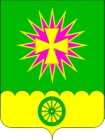 АДМИНИСТРАЦИЯ Нововеличковского сельского поселения Динского района ПОСТАНОВЛЕНИЕот 24.07.2018					                                                 № 173станица НововеличковскаяОб утверждении лимитов топливно-энергетических ресурсов (газ) на 2019 год для учреждений, финансируемых из бюджета Нововеличковского сельского поселения Динского районаВ целях усиления контроля за целевым использованием бюджетных средств, в соответствии с Уставом Нововеличковского сельского поселения Динского района п о с т а н о в л я ю:1. Утвердить лимиты потребления топливно-энергетических ресурсов (газ) на 2019 год для учреждений, финансируемых из бюджета Нововеличковского сельского поселения Динского района согласно приложениям № 1. 2. Отделу финансов и муниципальных закупок администрации Нововеличковского сельского поселения Динского района (Зеленская) при подготовке проекта бюджета Нововеличковского сельского поселения Динского района на 2019 год учесть затраты на оплату энергоресурсов согласно утвержденных лимитов потребления.3. Руководителям муниципальных бюджетных и муниципальных казенных учреждений Нововеличковского сельского поселения Динского района обеспечить ежеквартальные (до 10 числа месяца, следующего за отчетным) предоставление информации в администрацию Нововеличковского сельского поселения Динского района о потреблении топливно-энергетических ресурсов.4. Начальнику отдела финансов и муниципальных закупок администрации Нововеличковского сельского поселения Динского района (Зеленская) осуществлять строгий контроль за соблюдением лимитов топливно-энергетических ресурсов учреждениями, финансируемыми   из бюджета  Нововеличковского сельского поселения Динского района.5. Контроль за исполнением настоящего постановления оставляю за собой.6. Настоящее постановление вступает в силу со дня подписания.Исполняющий обязанности главы администрации Нововеличковского сельского поселения		                                 Г.М. КоваПРИЛОЖЕНИЕ № 1к постановлению администрации Нововеличковского сельского поселенияДинского района                                                                                                                                     от 24.07.2018г. № 173ЛИМИТЫПотребления топливно-энергетических ресурсов (газ) организациями, финансируемыми из местного бюджетапо Нововеличковскому сельскому поселению на 2019 год.Начальник отдела ЖКХ, малого и среднего бизнеса					администрации Нововеличковского сельского поселения                                                                                                                                 В.В. ТокаренкоНаименованиеучрежденийТариф(руб.)за 1000м3 I полугодиеТариф (руб.)За 1000м3 II полугодиеОбъемы газа в натуральном выражении на 2019 годОбъемы газа в натуральном выражении на 2019 годОбъемы газа в натуральном выражении на 2019 годОбъемы газа в натуральном выражении на 2019 годОбъемы газа в натуральном выражении на 2019 годОбъемы газа в натуральном выражении на 2019 годОбъемы газа в натуральном выражении на 2019 годОбъемы газа в натуральном выражении на 2019 годОбъемы газа в натуральном выражении на 2019 годОбъемы газа в натуральном выражении на 2019 годНаименованиеучрежденийТариф(руб.)за 1000м3 I полугодиеТариф (руб.)За 1000м3 II полугодиеВсегоВсего1 квартал1 квартал2 квартал2 квартал3 квартал3 квартал4 квартал4 кварталНаименованиеучрежденийТариф(руб.)за 1000м3 I полугодиеТариф (руб.)За 1000м3 II полугодиет.м 3тыс.руб.т.м 3тыс.рубт.м 3тыс.рубт.м 3тыс.рубт.м 3тыс.рубАдминистрация Нововеличковского сельского поселенияГаз6471,06663,0246,01610,1142,0918,99,058,20,00,095,0633,0Транспортировка876,0876,0246,0215,5142,0124,49,07,90,00,095,083,2Итого:246,01825,6142,01043,39,066,10,00,095,0716,2